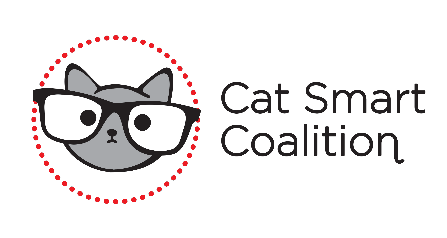 End of Summer 2021 FundraiserPrimal Brewery BelmontSaturday, August 28th from 1pm – 5pm$20 for 20 tickets / $50 for 60 ticketsPrize #1: Weber Grill sponsored by Foils Inc. – Retail Value $379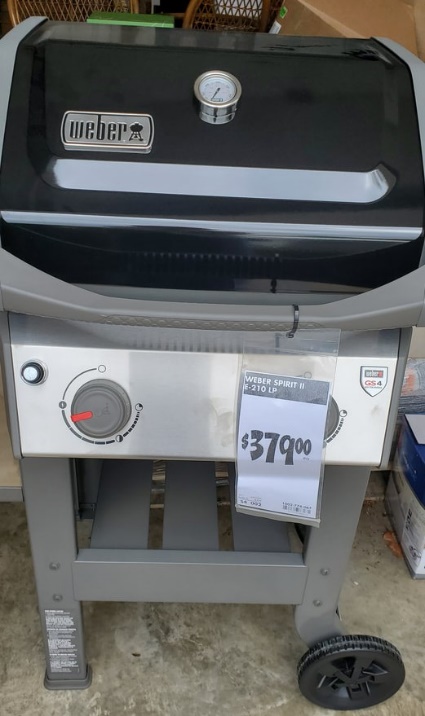 Prize #2: Local Belmont Businesses Bundle – Retail Value $285AR Workshop “Life is Better in Belmont” wood signAR Workshop “Home is where my cat is” photo display boardAR Workshop - $50 Gift CardBelmont Yoga – 2 weeks unlimited yogaNellie’s Southern Kitchen - $50 Gift CardMama Poke Bowl - $25 Gift CardCinnaholic - $25 Gift CardPrize #3: Thought Out Twinkles Jewelry – Retail Value $4086 one-of-a-kind necklaces: retail $285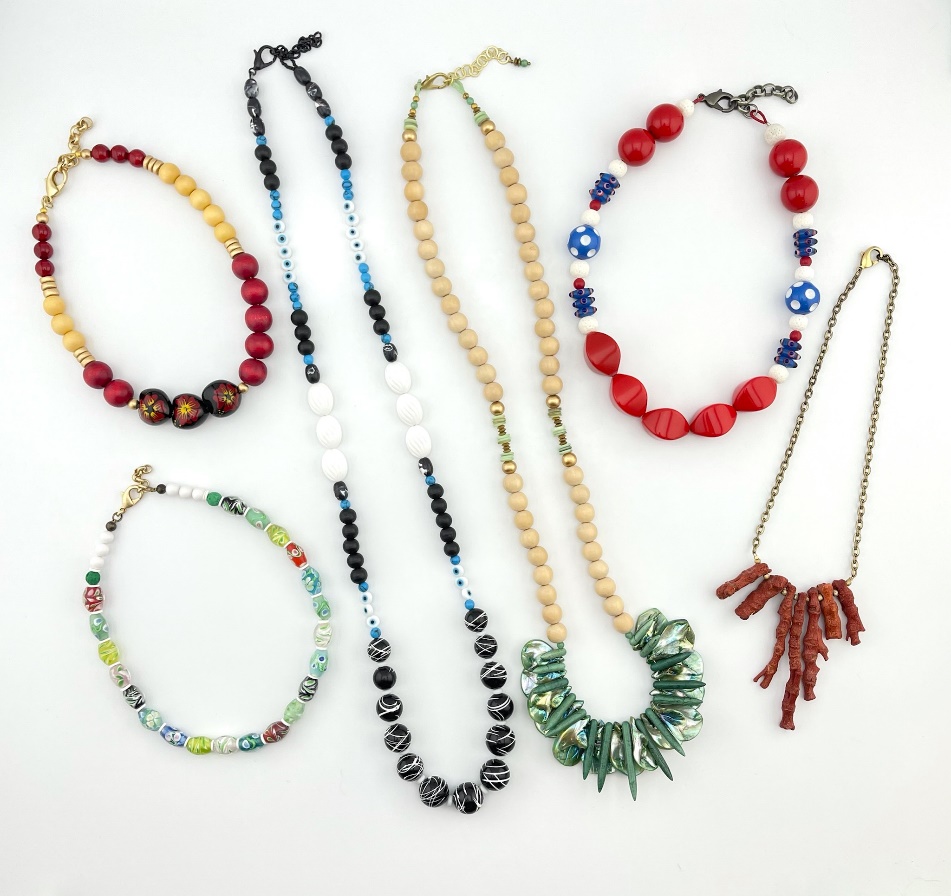 3 pairs of Earrings: retail $44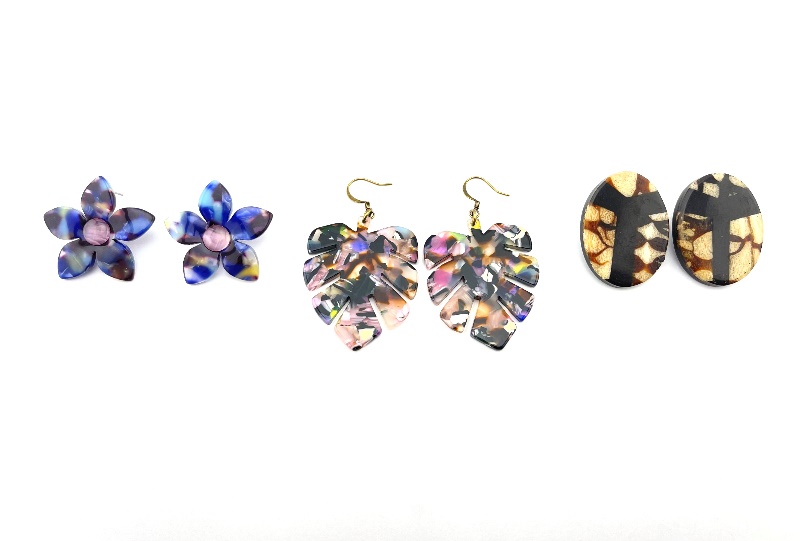 3 sets of 3 bracelets: $79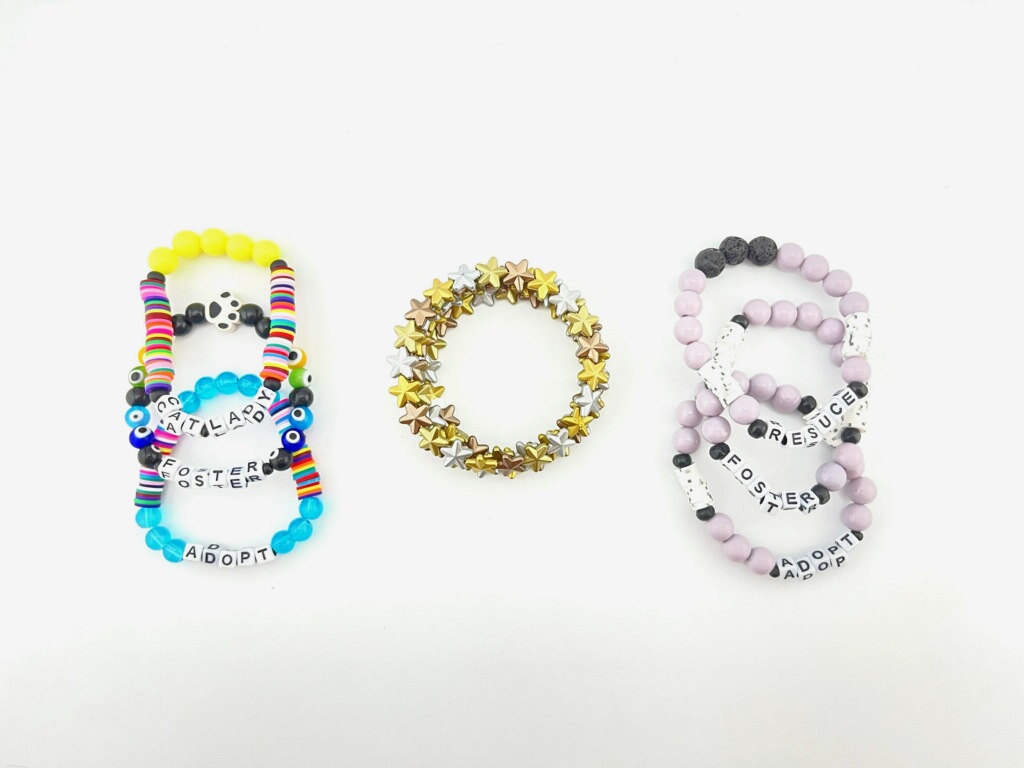 Prize #4: Beer Lovers Bundle – Retail Value $206Beer Lovers Raffle Prize Contains: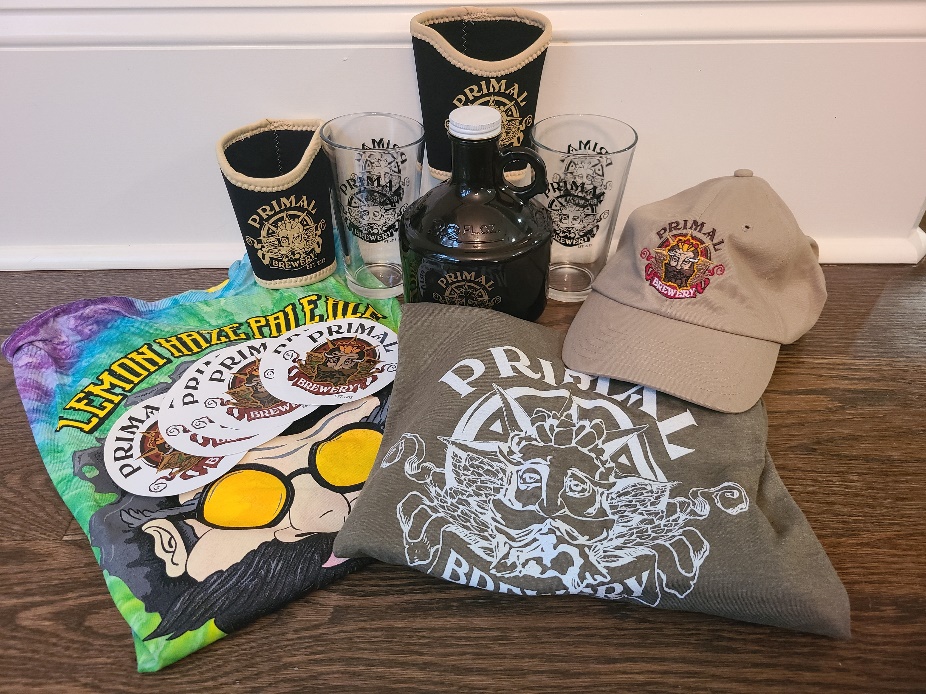 Primal Lemon Haze Pale Ale Tee (M)Primal Logo Tee (XL)Primal adjustable hat2 Primal Pint GlassesPrimal 32oz Growler 2 Primal koozies Primal stickers$50 Amazon Gift Card$50 (2@$25) Primal Gift CardPrize #5: Cat Lovers Bundle – Retail Value $280 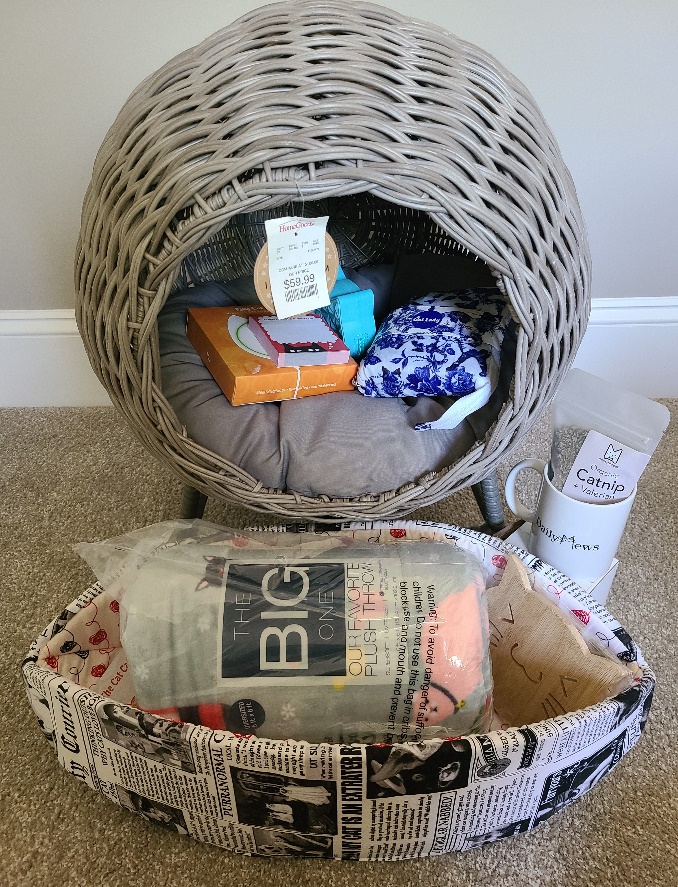 Cat Lovers Raffle Prize Contains:Daily Mews Coffee MugPremium Organic CatnipCat-themed post-it notesThe Cat Ball - Cat CanoeRound Raised Wicker Cat Bed The Big One Cat Themed throw blanket$50 Gift Card to Daily Mews$50 Amazon Gift CardPrize #6: 50/50 – Value TBDThe prize amount will be determined after the raffle closes and will be 50% of the money taken in by raffle tickets sold for this specific prize. The other 50% goes to Cat Smart Coalition. All proceeds go towards vetting costs and spay & neuter of community cats